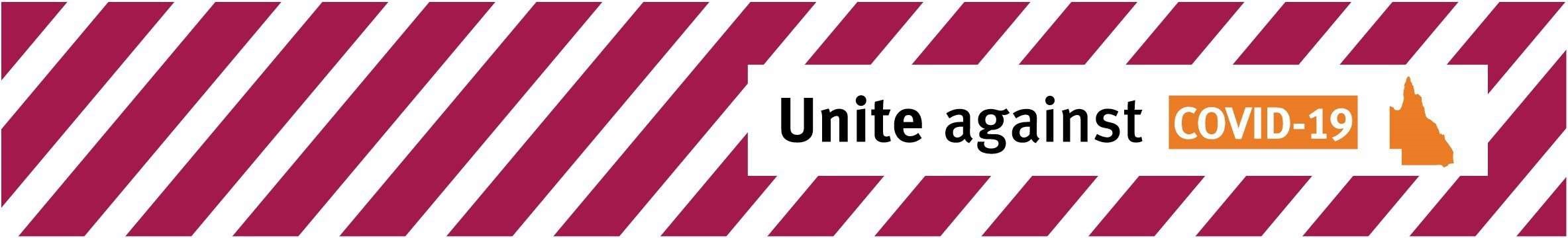 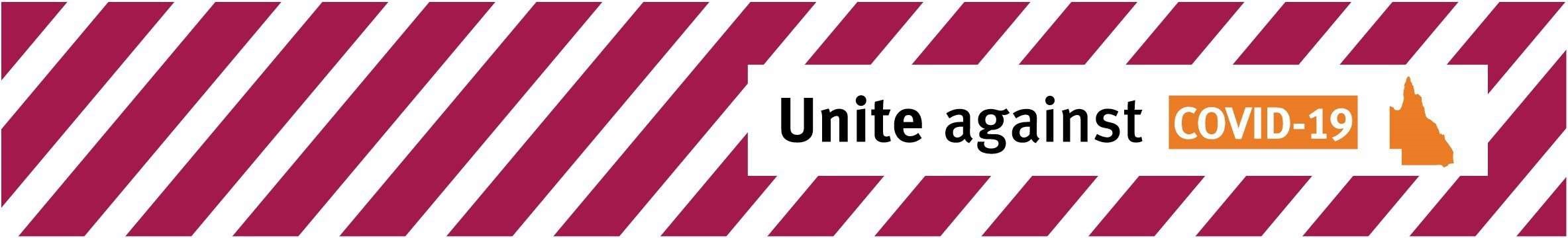 Statement of Compliance This site is operating in compliance with the Public Health Directions Restrictions on Businesses, Activities and Undertakings Direction A copy of the COVID19 Safe Industry Plan may be found at https://www.covid19.qld.gov.au/government-actions/covid-safe-businessesThis is a COVID Safe site. 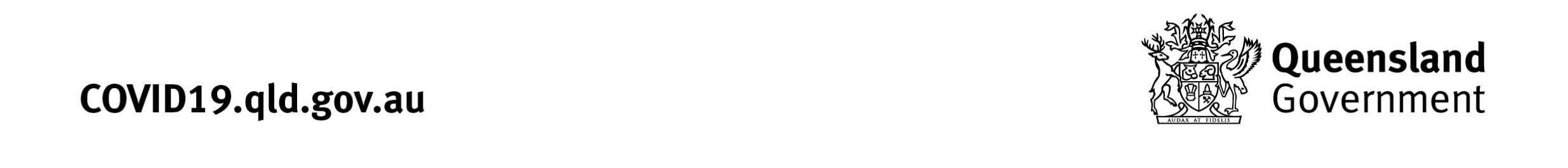 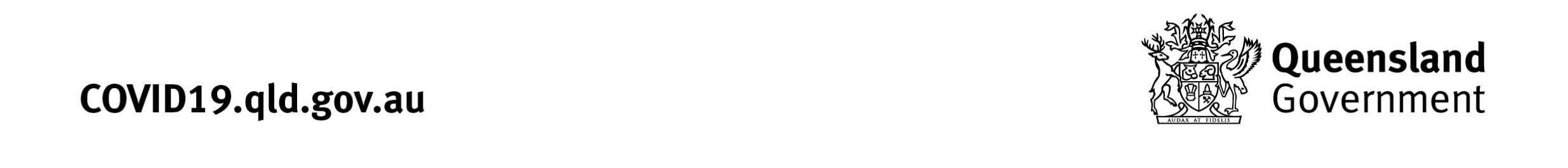 Contact details are required for tracing purposes upon entry.  Practice physical distancing where practical. Use sanitiser on hands regularly. Follow the rules and keep us all safe. Signed by: 	 	 	Date: 	 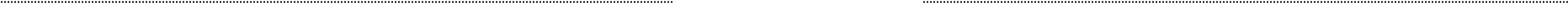   (Authorised business representative) 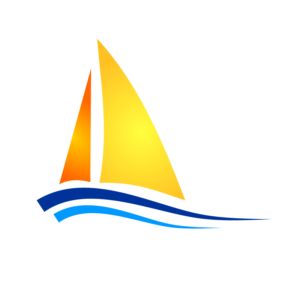 Sunshine Coast Radio Sailing Club COVID 19 PlanResponsibilities Under This PlanThe purpose of this COVID 19 Safety Management Plan is to provide an overarching plan for the implementation and management of procedures by Sports Group to support sports that they conduct in Queensland. The arrangements set out in this Safety Management Plan are intended to prevent the transmission of COVID 19 among members, officials, visitors, families and the broader community. The Plan provides the framework to govern the guidelines for conducting club sailing by monitoring the health of attendees. For latest information on COVID 19 requirements refer to the COVID Safe management plans​ at this link.Requirements The following are required for each club sailing day and includes IOMs and Lasers.Maintaining Attendance RegisterAll members are to ensure that they have their name registered on the official score sheet at the commencement of racing and checked off at completion of racing. Should you retire from racing for the day it is your responsibility to have your name checked off on the official score sheet. A copy of the official score sheets for all club events detailing attendees must be maintained by the COVID Safety Officer and be made available to appropriate authorities as required.All visitors are to complete the Visitors Log to include:Date First name and SurnamePhone numberEmail addressTime in /Time out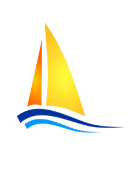 Sunshine Coast Radio Sailing Club COVID 19 PlanCOVID 19 Safety OfficerAll club racing events for IOM and Laser are required to have a nominated COVID Safety Officer, this may be the OD or a nominated person on the day. The Safety Officer is to ensure that all protocols are adhered to and that sailing is stopped should there be a breach of protocol. The COVID Safety Officer is to ensure:Skipper numbers are adhered to for the current restrictionsSkippers remain in the control area during racingSocial distancing of 1.5 M must be maintained at all timesAppropriate COVID 19 signage is displayed in the control area detailing social distancingThat personal hygiene is maintained at all times using products provided by SCRSCCOVID 19 Management Plan is followed at all times. Face MasksWearing of face masks is not compulsory at this time but is recommended to wear one when close contact with other sailors is unavoidable. 